David Colville Born March 2, 1945, Montreal, Quebec.  Family moved to Halifax, Nova Scotia in 1950.  Graduated Saint Mary’s University, Halifax, 1968, BSc. – Physics, Dipl. Engr., Nova Scotia Technical College, 1970 B.Eng. –Industrial.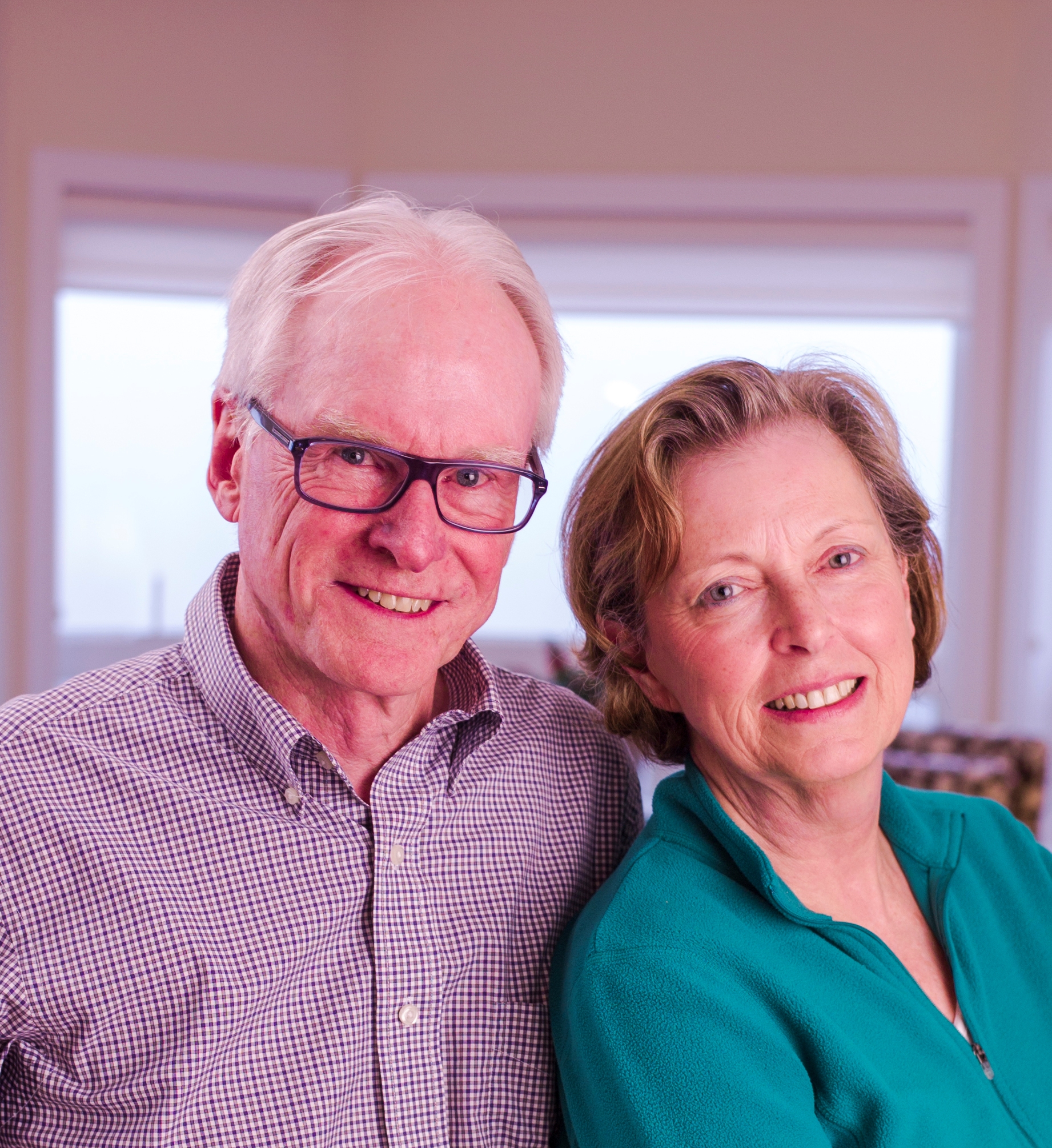 Worked in telecommunications industry from 1970 to 1980 with Bell Canada in Ottawa and Maritime Tel & Tel  in Halifax as systems analyst, marketing support and Sales Manager Data Communications.  From 1980 to 1990 Director and Senior Director  Communications Policy,  Nova Scotia Department of Transportation and Communications.From 1990 to 2004 Commissioner and Vice Chairman (from 1995) Canadian Radio-Television and Telecommunications Commission (CRTC).  Responsible for opening Canadian telecommunications industry to competition.  Chaired team investigating internet broadcasting and concluded NOT to regulate the video content under the Broadcasting Act.Currently President DC Communications Consulting Ltd.  Clients have included Telus Corp., Global Television,  Newfoundland Capital Corp., Fasken Martineau Law.  Member Advisory Board Bragg  Group of Companies (Oxford Frozen Foods, Eastlink Communications, Inland Technologies).  Member of the Board of Directors of DHX Media.Formerly Chair of the Board of Directors, Canadian Standards Association, 1986-1998.  Founding member, Board of Directors, Nova Scotia Film Development Corp.  Founding member and Chairman, Nova Scotia Educational Television Service.  